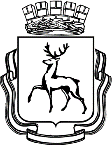 АДМИНИСТРАЦИЯ ГОРОДА НИЖНЕГО НОВГОРОДАПОСТАНОВЛЕНИЕВ соответствии со статьями 209, 215 Гражданского кодекса Российской Федерации, со статьей 51 Федерального закона от 06.10.2003 № 131-ФЗ «Об общих принципах организации местного самоуправления в Российской Федерации», статьей 17.1 Федерального закона от 26.07.2006 № 135-ФЗ «О защите конкуренции», приказом Федеральной антимонопольной службы России от 10.02.2010 № 67 «О порядке проведения конкурсов или аукционов на право заключения договоров аренды, договоров безвозмездного пользования, договоров доверительного управления имуществом, иных договоров, предусматривающих переход прав в отношении государственного или муниципального имущества, и перечне видов имущества, в отношении которого заключение указанных договоров может осуществляться путем проведения торгов в форме конкурса», статьями 43, 52, 64 Устава города Нижнего Новгорода, постановлением администрации города Нижнего Новгорода от 04.12.2017 № 5866 «Об утверждении Положения о комитете по управлению городским имуществом и земельными ресурсами администрации города Нижнего Новгорода» администрация города Нижнего Новгорода постановляет:1. Провести открытые аукционы по продаже права на заключение договоров аренды объектов недвижимости, находящихся в муниципальной собственности города Нижнего Новгорода, с открытой формой подачи предложений о цене в электронной форме в отношении объектов муниципального нежилого фонда согласно приложению (далее – аукционы в электронной форме). 2. Комитету по управлению городским имуществом и земельными ресурсами администрации города Нижнего Новгорода (Помпаева С.Н.):2.1. Организовать работу по оценке права на заключение договоров аренды, рыночной стоимости объектов и арендной платы в месяц (с учетом платы за землю) за объекты, указанные в приложении.2.2. Выступить организатором аукционов в электронной форме.2.3. Разработать и утвердить документацию о проведении аукционов в электронной форме с учетом «Свод правил СП 54.13330.2016 «Здания жилые многоквартирные». Актуализированная редакция СНиП 31-01-2003, утвержденных приказом Министерства строительства и жилищно-коммунального хозяйства РФ от 03.12.2016 № 883/пр, Правил определения органами местного самоуправления границ прилегающих территорий, на которых не допускается розничная продажа алкогольной продукции и розничная продажа алкогольной продукции при оказании услуг общественного питания, утвержденных постановлением Правительства РФ от 23.12.2020 № 2220, Закона Нижегородской области от 29.06.2012 № 74-З «О регулировании отдельных правоотношений в области производства и оборота этилового спирта, алкогольной и спиртосодержащей продукции на территории Нижегородской области» (далее – документация о проведении аукционов в электронной форме).2.4. Разместить на официальном сайте администрации города Нижнего Новгорода и официальном сайте Российской Федерации для размещения информации о проведении торгов документацию о проведении аукционов в электронной форме.2.5. Заключить по результатам открытых аукционов в электронной форме договоры купли-продажи права на заключение договоров аренды объектов недвижимости, находящихся в муниципальной собственности города Нижнего Новгорода. 3. Управлению по связям со СМИ администрации города Нижнего Новгорода обеспечить опубликование настоящего постановления в официальном печатном средстве массовой информации – газете «День города. Нижний Новгород». 4. Департаменту правового обеспечения администрации города Нижнего Новгорода (Киселева С.Б.) обеспечить размещение постановления на официальном сайте администрации города Нижнего Новгорода в информационно-телекоммуникационной сети «Интернет».5. Контроль за исполнением постановления возложить на первого заместителя главы администрации города Нижнего Новгорода Штокмана И.О.Глава города                                                                                       Ю.В.ШалабаевС.Н.Помпаева435 22 504ПРИЛОЖЕНИЕк постановлению администрациигородаот 20.01.2022  № 183№ ┌┐№ п/пЗдание, помещениеРайонУлицаДомПриме-чание (Лите-ра)№ помещ.Кадастровый номерПлощадь, сдаваемая в аренду,  кв.мЭтаж / этажностьГод вводаЦелевое использованиеСрок аренды1Нежилое зданиеКанавинскийКонотопская4аА-52:18:0030240:282169,511952Офис, бытовое обслуживание, обслуживание  жилищного фонда, общественное питание, торговая, медицинская, образовательная деятельность, деятельность в области спорта, культуры, организация досуга, склад, мастерские, производство5 лет2Нежилое помещениеЛенинскийНорильская10АП152:18:0050248:7236,31/31961Офис, бытовое обслуживание, обслуживание  жилищного фонда, общественное питание, торговая, медицинская, образовательная деятельность, деятельность в области спорта, культуры, организация досуга, склад5 лет3Нежилое помещениеНижегородскийРождественская6вАА1П452:18:0060028:8295,11/21917Офис, бытовое обслуживание, обслуживание  жилищного фонда, общественное питание, торговая, медицинская, образовательная деятельность, деятельность в области спорта, культуры, организация досуга, склад	5 лет